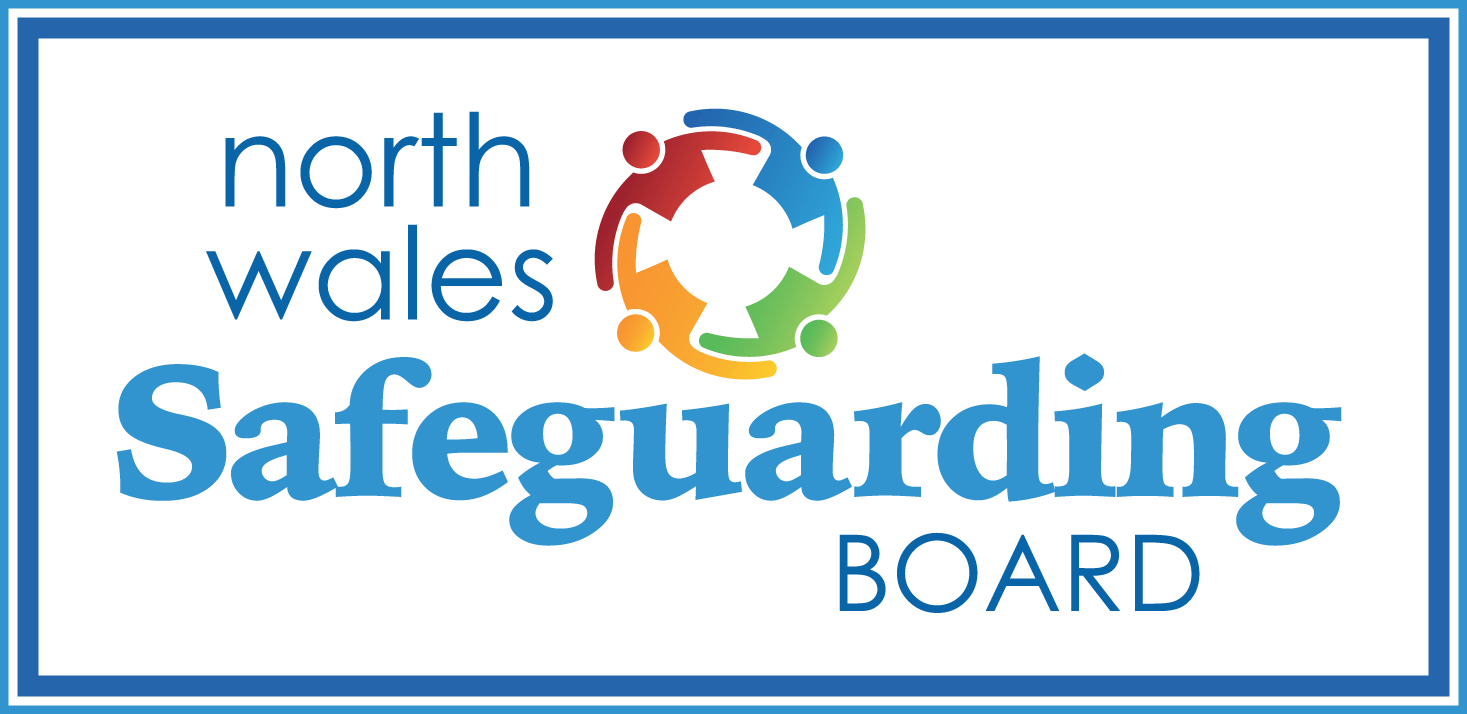 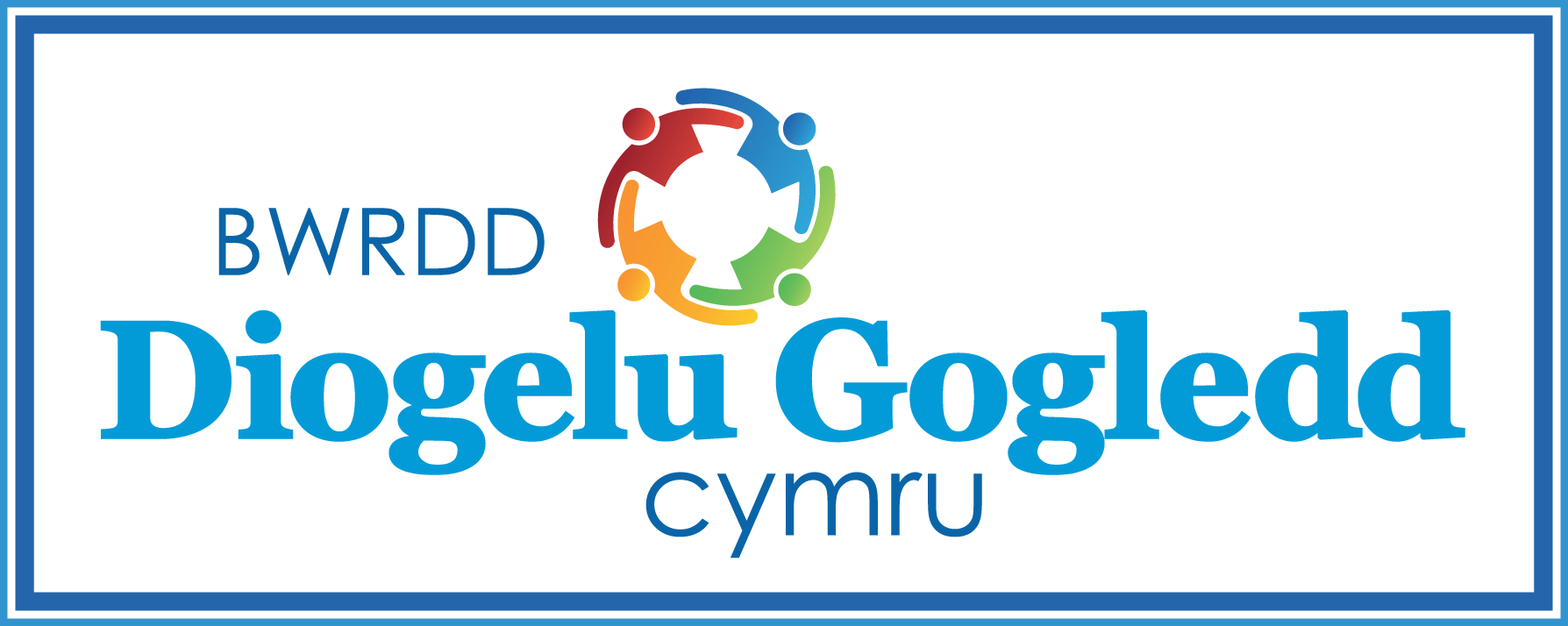 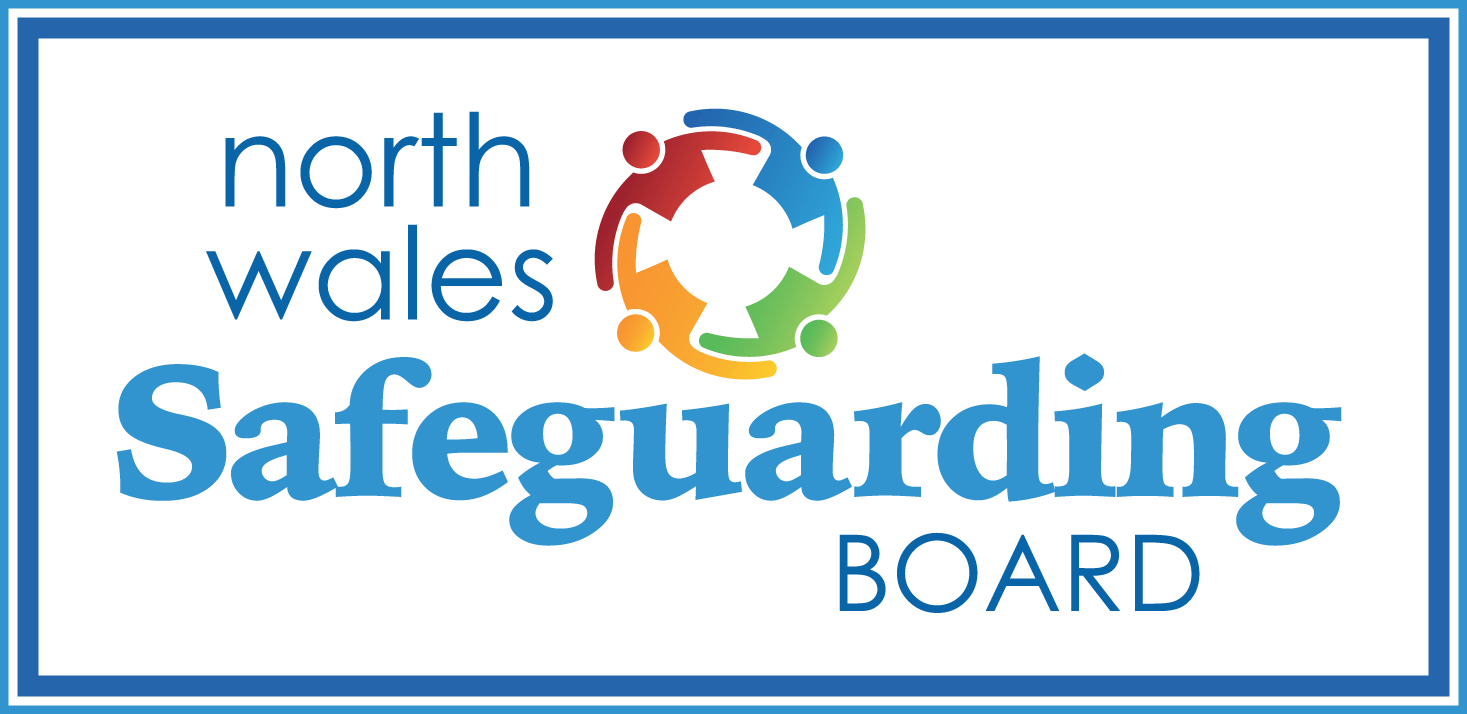 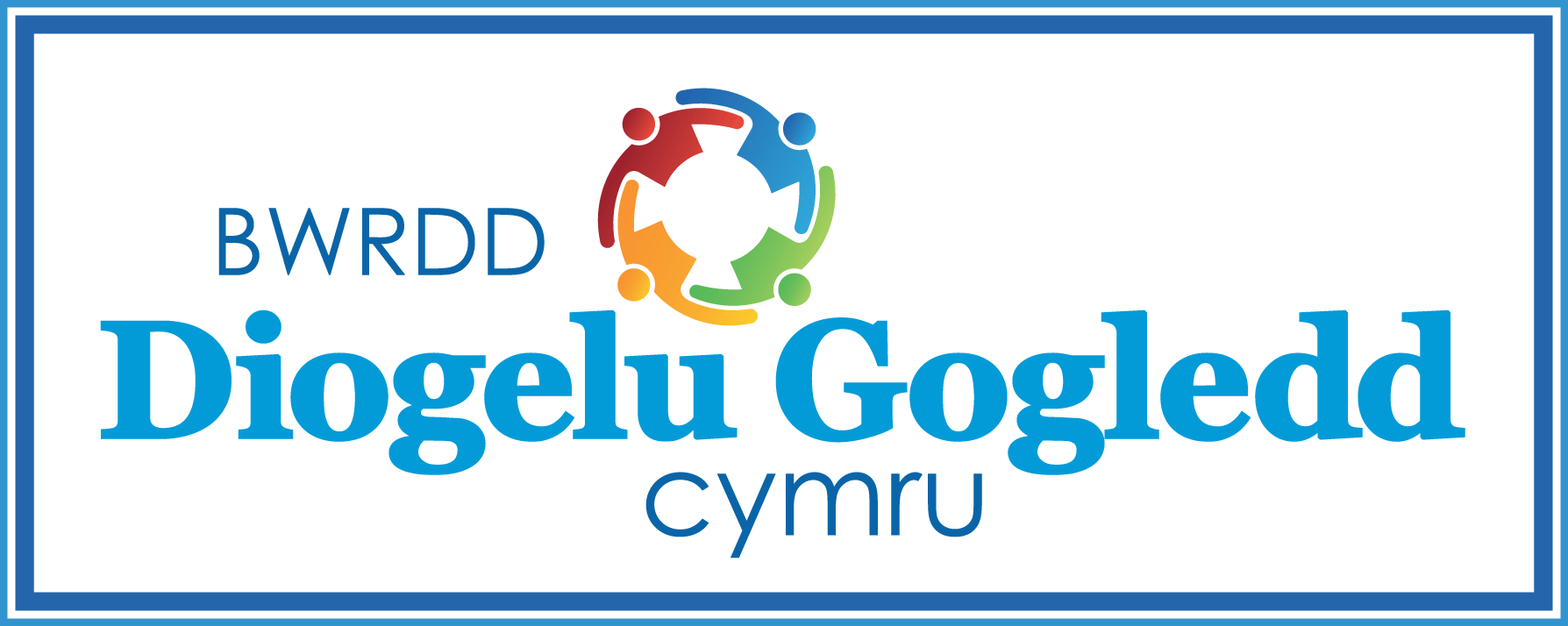 Profforma I’w gwblhau gan unrhyw berson / Asiantaeth sydd angen cyfeirio achos I’r Grŵp AYP Rhanbarthol er mwyn ei ystyried fel Adolygiad Ymarfer PlantProforma to be completed by any person/agency wishing to refer a case to the RCPR Group to be considered as a Child Practice ReviewMANYLION Y PLENTYN / CHILD DETAILSRHIANT / GOFLAWR / RHYWUN ARALL ARWYDDOCAOL         PARENT/CARER / SIGNIFICANT OTHEROEDD Y PLENTYN AR Y GOFRESTR AMDDIFFYN PLANT			OEDD		NAC OEDDWAS THE CHILD ON THE CHILD PROTECTION REGISTER?			YES		NOMANYLION AMDDIFFYN PLANT (COPIWCH Y BOCS AR GYFER MWY O BLANT, OS YN WAHANOL)CHILD PROTECTION DETAILS (COPY BOX FOR FURTHER CHILDREN, IF DIFFERENT)Enw’r Person a’r Asiantaeth sydd yn dod a’r achos hwn I sylw ‘r Grŵp AYP Rhanbarthol.Name of person and organisation bringing the case to the attention of the Regional CPR GroupDyddiad  DateENW’R PLENTYN / PLANT NAME OF CHILD/CHILDRENDGDOBCYFEIRIADADDRESSEnwNameDyddiad GeniDOB( if known)Enw (au) gweithwyr proffesiynol yn ymwneud a’r teuluName/s of professionals involved with familyDyddiad(au) ar y gofrestr Amddiffyn plant (O – I)Date(s) on child protection register (from – to)Categori CofrestriadCategory of registrationRisgiau adnabyddwyr yn y gynhadledd cychwynnolRisks identified at initial conferenceFyddwch gystal a darparu briff rhesymegol am ddod a’r achos hwn I sylw’r Grŵp AYP Rhanbarthol ac eich rhesymau pam y credwch fod yr achos hwn yn cyrraedd y criteria I ymgymryd ag Adolygiad Ymarfer Plant (am y criteria gwelwch Canllawiau ar Drefniadau ar gyfer AdolygiadauYmarfer Plant Amlasiantaethol, LlC 2013, Adran 5.1 a 6.1)Please provide a brief rational for bringing this case to the attention of the RCPR Group and your reasons why you think the case may meet the criteria to undertake a Child Practice Review. ( For criteria see Guidance for Arrangements for Multi-Agency Child Practice Reviews WG 2013  Section 5.1 and 6.1 )GenogramDyddiad Grŵp Adolygiad Ymarfer Plant a PhenderfyniadDate of Child Practice Review Sub Group and decisionArgymhelliad I Gadeirydd y BLlDP I gomisiynnu un  o’r canlynol : Ticiwch UNRecommend  LSCB Chair to commission one of the following:   Tick ONEDim Adolygiad / No Review    Fforwm Brofessiynnol Aml-Asiantaethol Multi Agency Professional Forum    Adolygiad Cryno / Concise review    Adolygiad Estynedig / Extended review    Proses Adolygu Arall / Alternative Review Process    Arwyddwyd Cadeirydd Grŵp Adolygiad Ymarfer PlantSignature Child Practice Review Group ChairDyddiad / Date